MOJ  ZAVIČAJ  U  PROŠLOSTI - PLAKATNA  PROŠLOM  SATU  SMO  UČILI  O  ZAVIČAJU  U  PROŠLOSTI.DANAS  JE  NA  REDU  PRAKTIČAN  RAD.    NAPRAVITI  ĆEŠ  PLAKAT  S  NAZIVOM – MOJ  ZAVIČAJ  U  PROŠLOSTI.POTREBAN  PRIBOR – VEĆI  PAPIR  NA KOJI ĆEŠ  ZALIJEPITI  SLIČICE                                          FLOMASTER                                          ŠKARE                                        LJEPILONAČIN  RADA  -  NA  VEĆI  PAPIR,  NA  NJEGOVOJ  SREDINI,  NAPIŠI  FLOMASTEROM  NASLOV                                                                        MOJ  ZAVIČAJ  U  PROŠLOSTI.                              IZREŽI  ŠKARAMA  SLIKE  MUZEJA,  DVORACA,  CRKE  I  SAMOSTANA.                              IZREŽI  I  NAZIVE  SVIH  TIH  KULTURNO – POVIJESNIH  SPOMENIKA.                              UZ  POMOĆ  PREZENTACIJE  S  PRETHODNOG  SATA  ZA  SVAKI  KULTURNO -                                   POVIJESNI  SPOMENIK  PRONAĐI  NJEGOV  NAZIV.                              ZALIJEPI  NA  PAPIR  SLIKU  DVORCA,  MUZEJA… I  ISPOD  SLIKE NJEGOVO                                                                 IME.                              KAD  ZADATAK  IZVRŠIŠ  SLIKAJ  GA  I  POŠALJI  DA  GA  I  JA  VIDIM.NAZIVI   KULTURNO – POVIJESNIH SPOMENIKADVORAC  VELIKI  TABOR  DVORAC  ORŠIĆDVORAC  TRAKOŠĆAN                                                              CRKVA  I  SVETIŠTE  MAJKE  BOŽJE  BISTRIČKEFRANJEVAČKI  SAMOSTAN  U  KLANJCUMUZEJ  „STARO  SELO“  KUMROVECMUZEJ  KRAPINSKOG  PRAČOVJEKAMUZEJ  SELJAČKIH  BUNAMUZEJ  GRADA  PREGRADEKULTURNO – POVIJESNI  SPOMENICI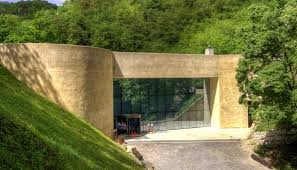 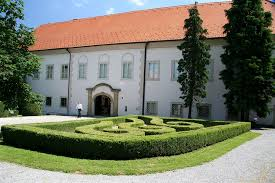 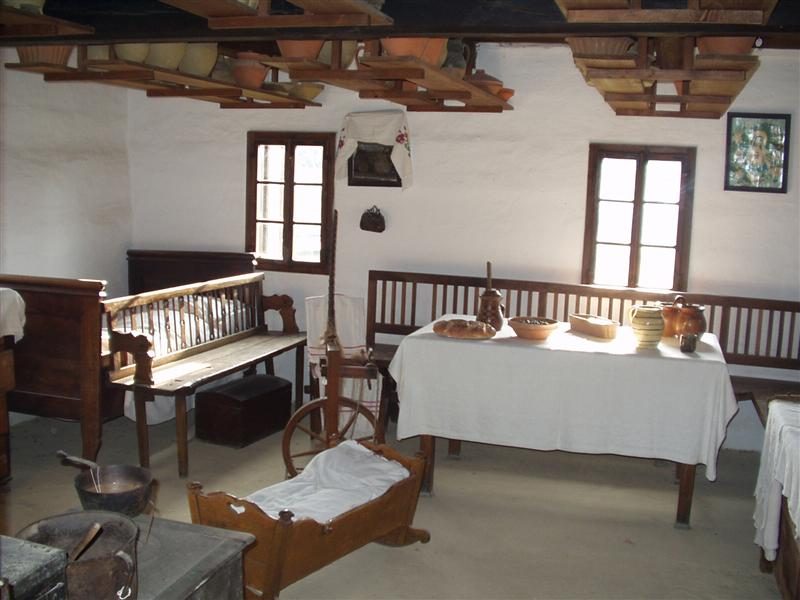 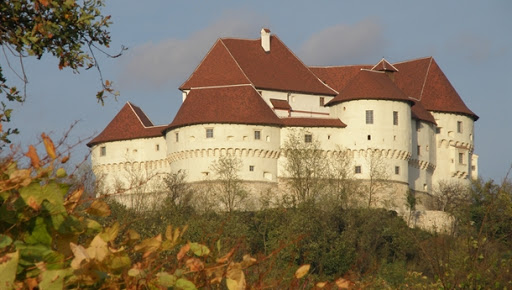 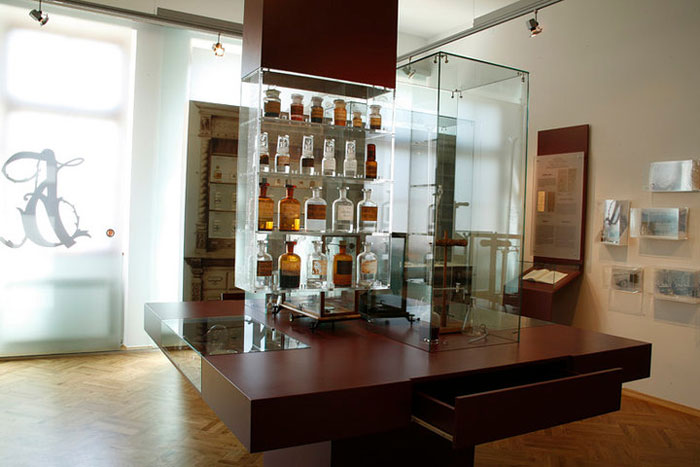 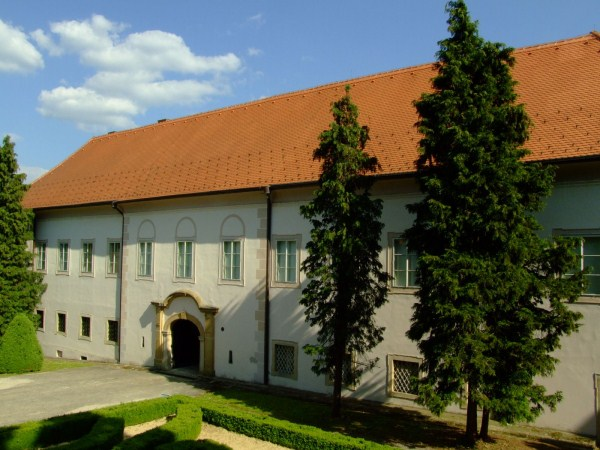 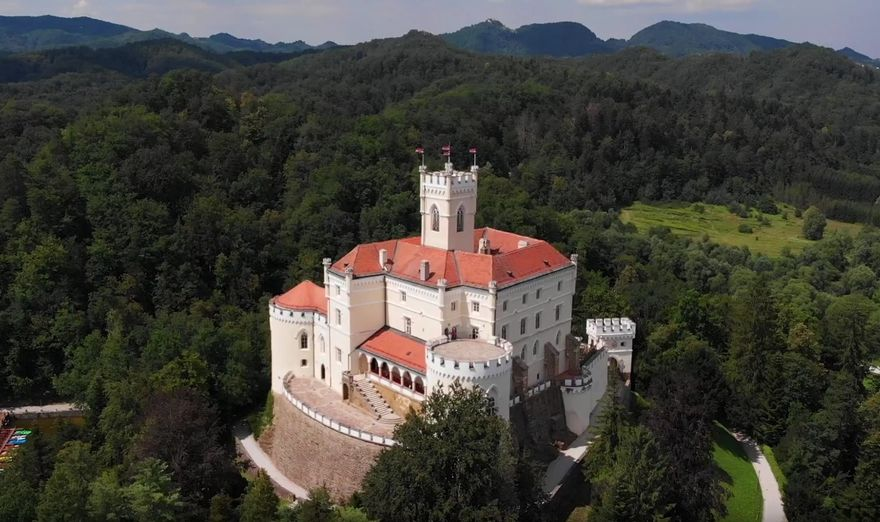 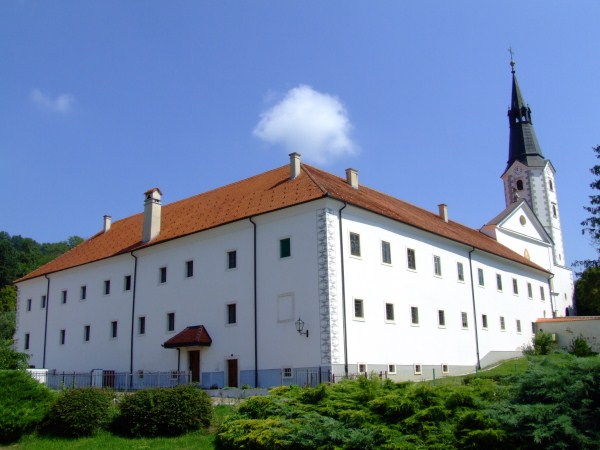 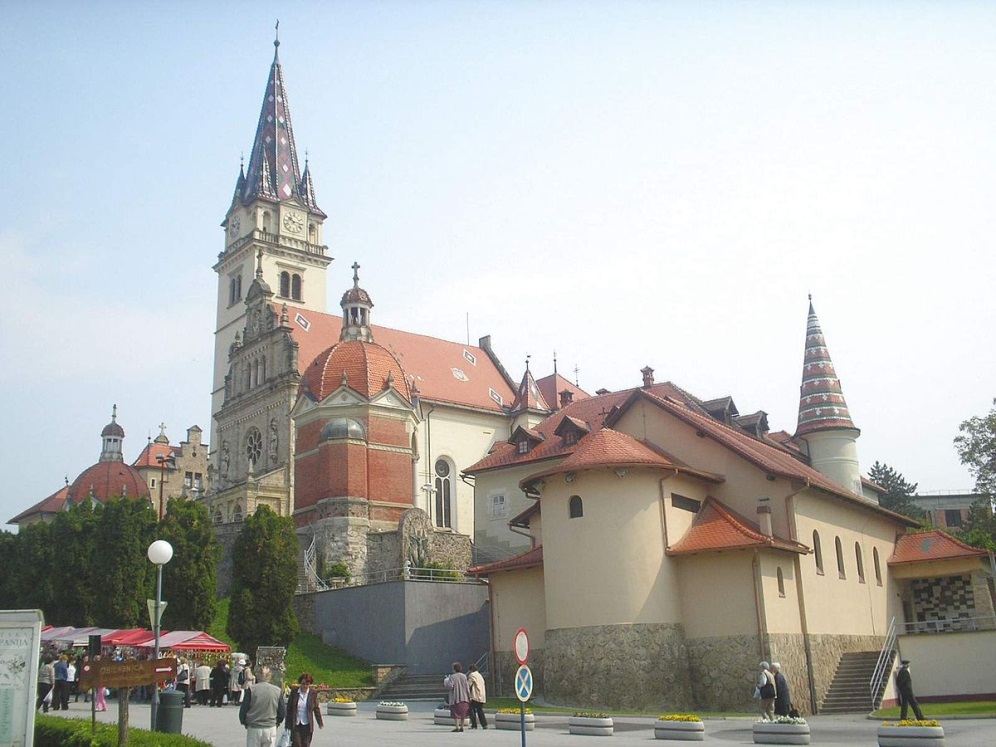 